IEEE P802.22 Wireless RANsIEEE 802.22 Wireless Regional Area NetworksMarch 2018 Plenary Meeting MinutesMINUTES5th March  Monday PM1 (WG Opening Plenary)The WG chairman, Dr Mody, called the meeting to order at 1:30 PM local time. There were 6 participants (4 are voting members) in the room at the opening of the session.WG announced that the meeting was in quorum since it was announced more than 45 days in advance. 1.1 Approval of AgendaThe WG chair, Dr. Mody, explained agenda for the plenary session in March. Motion - Approval of AgendaMove to Approve the Agenda as shown in Document 22-18-0011 Rev2https://mentor.ieee.org/802.22/dcn/18/22-18-0011-02-0000-802-22-march-plenary-agenda.xls Move:  Jerry KalkeSecond: Oliver HollandFor:  3Against: 0     Abstain: 2Motion Passes.  Agenda is approved1.2 Approval of the minutes of the last sessionThe minutes of the 802.22 March 2017 WG Plenary Meeting can be found at:https://mentor.ieee.org/802.22/dcn/17/22-17-0088-00-0000-802-22-november-plenary-meeting-minutes.docx Motion- Approval of MinutesMove to approve the 802.22 WG November 2017 Plenary meeting minutes held in Orlando as shown in Document 22-17-0088 Rev0https://mentor.ieee.org/802.22/dcn/17/22-17-0088-00-0000-802-22-november-plenary-meeting-minutes.docx Move: Jerry KalkeSecond: Oliver Holland For: 3Against: 0  Abstain:  2Motion Passes.  Minutes are approved2. Administrative IssuesThe WG Chair, Dr. Mody, reviewed the usual administrative slides on Patent Policy, Letter of Assurance, Anti-trust statement, IEEE code of ethics, etc.The WG Chair, Dr. Mody, reminded everyone that the attendance recording is being done electronically as usual. The Chair of the Working Group asked if anyone was aware of any patents that were infringing on the 802.22 Standards. There were none. Other Working Group MotionsThe chair informed the Working Group that he appoints Bradley Eales, NTIA to be an 802.22 Working Group Member. Motion- Appoint New Members to the 802.22 WGMotion to appoint Bradley Eales, NTIA to be an 802.22 Working Group Voting Member?Move: Jerry KalkeSecond: Gianfranco MieleAny objection to the Chair appointing Bradley Eales, NTIA to be an 802.22 Working Group Voting No objections were heard, Motion Passes.  5th March, Monday PM2 – 802.22.3 Spectrum Characterization and Occupancy SensingThe Task Group carried out 802.22.3 Draft 3.0 Working Group Letter Ballot comment review.  6th March Tuesday AM1 - Spectrum Characterization and Occupancy SensingThe Task Group carried out 802.22.3 Draft 3.0 Working Group Letter Ballot comment review.NTIA provided a walkthrough of their Open Source SCOS Solution. 6th November Tuesday AM2 - Spectrum Characterization and Occupancy SensingThe Task Group carried out 802.22.3 Draft 3.0 Working Group Letter Ballot comment review.6th March Tuesday PM1 – TV WhiteSpace TutorialThe IEEE 802.22 WG led the TV WhiteSpace Tutorial which was well appreciated by the IEEE 802 Fellows. 6th March Tuesday PM2 – Spectrum Characterization and Occupancy SensingThe Task Group carried out 802.22.3 Draft 3.0 Working Group Letter Ballot comment review.7th March Wednesday AM1 – 802.22 RevisionReviewed the contribution on TV WhiteSpace regulations. 7th March Wednesday AM2 – Spectrum Characterization and Occupancy SensingThe Task Group carried out 802.22.3 Draft 3.0 Working Group Letter Ballot comment review.7th March Wednesday PM1 –  802.22 Mid-week Plenary – 802.22.3 PAR ResponseWorking Group Elections The IEEE 802 Working Group Policy and Procedures Elections for the IEEE 802 Working Group need to be held during the March Plenary of the even numbered years. The Chair requested Jerry Kalke to conduct the 802.22 WG Elections. So far, two candidates have come forward for the position of Chair and Vice Chair of 802.22 – Dr. Apurva N. Mody, BAE Systems and Dr. Oliver Holland, King’ s College London. The call period for candidates for these position is now officially closed. Motion- Election of 802.22 Working Group OfficersMove to elect Apurva N. Mody to be the Chair of the 802.22 WG. Move: Jerry KalkeSecond: Oliver HollandAny discussion on the motion?For: 5Against: 0Abstain: 0Motion Passes – 5/0/0Motion- Election of 802.22 Working Group OfficersMove to elect Oliver Holland to be the Vice Chair of the 802.22 WG. Move: Jerry KalkeSecond: Mike CottonAny discussion on the motion? For: 5Against: 0Abstain: 0Motion Passes – 5/0/0Motion to Confirm the OfficersWorking Group confirms the following slate of candidates for the 802.22 Working Group Officer position with acclamation.  IEEE 802.22 Working Group Chair: Apurva N. ModyIEEE 802.22 Working Group Vice Chair – Oliver HollandMove: Jerry KalkeSecond:  Mike CottonFor: 5Against: 0  Abstain:  1Motion PassesMotion – 802.22.3 PAR Comment ResolutionsMove that the 802.22 WG approves the comment resolutions to the 802.22.3 PAR and CSD as shown in Document: https://mentor.ieee.org/802.22/dcn/18/22-18-0016-00-0003-802-22-3-par-modification-comment-responses.pptx Move: Jerry KalkeSecond: Oliver HollandFor: 5Against: 0: Abstain: 1Motion PassesMotion – 802.22.3 PAR ChangesMove that the 802.22 WG approves 802.22.3 PAR and CSD Documents as shown in: https://mentor.ieee.org/802.22/dcn/18/22-18-0005-01-0003-802-22-3-par-modification.docx https://mentor.ieee.org/802.22/dcn/14/22-14-0061-08-0003-802-22-spectrum-characterization-and-occupancy-sensing-csd.docx Move: Gianfranco MieleSecond: Mike CottonFor: 5Against: 0: Abstain: 1Motion Passes7th March Wednesday PM2 – 802.22 RevisionThe working group discussed the modification of the 802.22 Standard to provide lower latency. 8th March Thursday AM1 – Spectrum Characterization and Occupancy SensingThe Task Group carried out 802.22.3 Draft 3.0 Working Group Letter Ballot comment review.8th March Thursday AM2 – IEEE 802.22 Working Group Closing PlenaryAt the start of the Plenary Meeting there were 6 Voting Members in the Room. Motion- Approval to Schedule Teleconference MeetingsMove to authorize the 802.22 WG chair to schedule teleconference meetings as he sees fit to conduct the business of 802.22 WG from now until November 2018 plenary meeting.Move: Mike CottonSecond: Jerry Kalke For:  5Against: 0  Abstain:  1Motion Passes.  Motion- Empower the 802.22 WG Chair to Schedule Face to Face Meetings when Necessary Move to empower the 802.22 WG chair to schedule the Interim Meetings when necessary as long as 45 day notice is provided. Description: The 802.22 WG is likely to meet only during Plenary Meetings. But more interim meetings may be necessaryMove:  Bradley EalesSecond:  Oliver HollandFor:  5Against: 0  Abstain:  1Motion Passes.  Chair asked the 802.22 WG Members to report any intellectual property. There were no IP reported.None of the members stood up to report any IP related to any of the 802.22 Standards. Chicago Location Survey2/10. Hotel is fine but not close to Chicago. Did not like the idea of going to Chicago in winter. Food was average. Breakfast – they were out of stuff. Motion– Motion to adjournMove to adjourn. Move: Oliver Holland Second: Jerry KalkeAny discussions, Any objections.Motion Passes.  The group was adjourned at 11:50 am local time on Thursday 9th March 2018.802.22 Attendance List 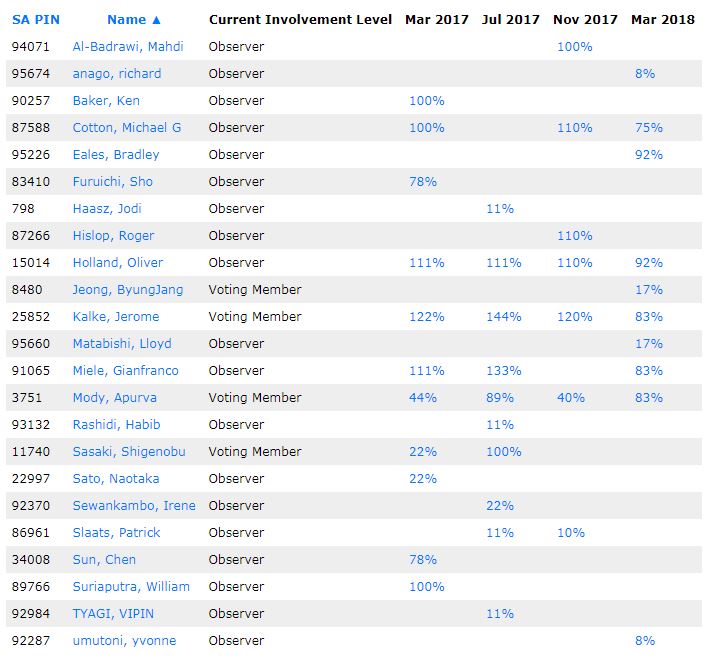 ANNEXWorking Group Contributions can be found at https://mentor.ieee.org/802.22/documents2018 March Plenary IEEE 802.22 Working Group Minutes2018 March Plenary IEEE 802.22 Working Group Minutes2018 March Plenary IEEE 802.22 Working Group Minutes2018 March Plenary IEEE 802.22 Working Group Minutes2018 March Plenary IEEE 802.22 Working Group MinutesDate:  2018-03-08Date:  2018-03-08Date:  2018-03-08Date:  2018-03-08Date:  2018-03-08Author(s):Author(s):Author(s):Author(s):Author(s):NameCompanyAddressPhoneemailApurva ModyBAE SystemsMerrimack, NH, USA404-819-0314 / 603-809-0459apurva.mody@baesystesms.com; apurva.mody@WhiteSapceAlliance.org Oliver HollandKing’ s College, Londonoliver.holland@kcl.ac.uk 